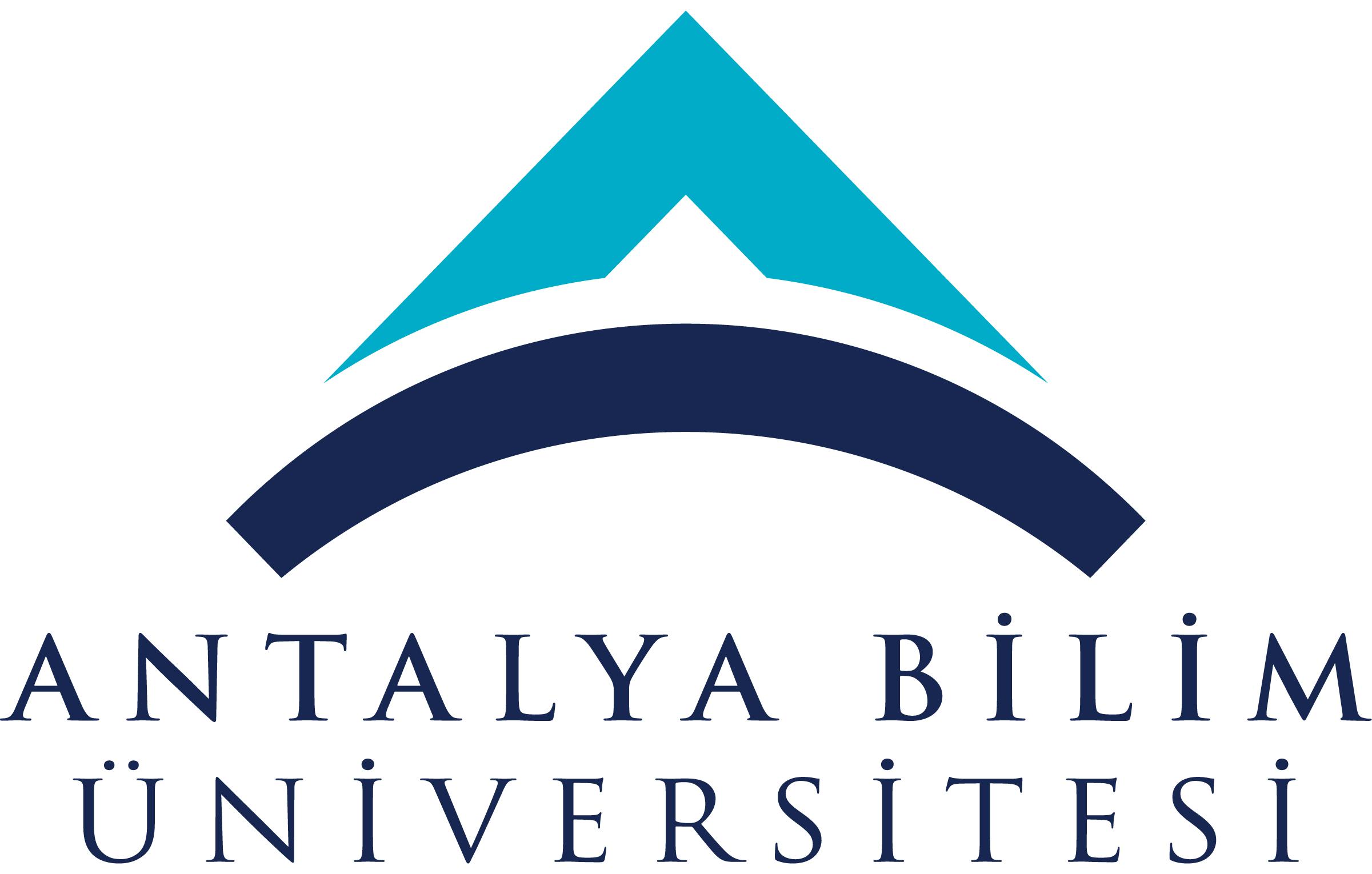 ECTS Course Description FormECTS Course Description FormECTS Course Description FormECTS Course Description FormECTS Course Description FormECTS Course Description FormECTS Course Description FormECTS Course Description FormECTS Course Description FormECTS Course Description FormECTS Course Description FormECTS Course Description FormPART I ( Senate Approval)PART I ( Senate Approval)PART I ( Senate Approval)PART I ( Senate Approval)PART I ( Senate Approval)PART I ( Senate Approval)PART I ( Senate Approval)PART I ( Senate Approval)PART I ( Senate Approval)PART I ( Senate Approval)PART I ( Senate Approval)PART I ( Senate Approval)PART I ( Senate Approval)PART I ( Senate Approval)PART I ( Senate Approval)Offering School  Antalya Bilim UniversityAntalya Bilim UniversityAntalya Bilim UniversityAntalya Bilim UniversityAntalya Bilim UniversityAntalya Bilim UniversityAntalya Bilim UniversityAntalya Bilim UniversityAntalya Bilim UniversityAntalya Bilim UniversityAntalya Bilim UniversityAntalya Bilim UniversityAntalya Bilim UniversityAntalya Bilim UniversityOffering DepartmentIndustrial EngineeringIndustrial EngineeringIndustrial EngineeringIndustrial EngineeringIndustrial EngineeringIndustrial EngineeringIndustrial EngineeringIndustrial EngineeringIndustrial EngineeringIndustrial EngineeringIndustrial EngineeringIndustrial EngineeringIndustrial EngineeringIndustrial EngineeringProgram(s) Offered toIndustrial EngineeringIndustrial EngineeringIndustrial EngineeringIndustrial EngineeringIndustrial EngineeringIndustrial EngineeringCompulsoryCompulsoryCompulsoryCompulsoryCompulsoryCompulsoryCompulsoryCompulsoryProgram(s) Offered toOther Engineering DepartmentsOther Engineering DepartmentsOther Engineering DepartmentsOther Engineering DepartmentsOther Engineering DepartmentsOther Engineering DepartmentsElectiveElectiveElectiveElectiveElectiveElectiveElectiveElectiveProgram(s) Offered toCourse Code IE 361IE 361IE 361IE 361IE 361IE 361IE 361IE 361IE 361IE 361IE 361IE 361IE 361IE 361Course NameProduction Planning and ControlProduction Planning and ControlProduction Planning and ControlProduction Planning and ControlProduction Planning and ControlProduction Planning and ControlProduction Planning and ControlProduction Planning and ControlProduction Planning and ControlProduction Planning and ControlProduction Planning and ControlProduction Planning and ControlProduction Planning and ControlProduction Planning and ControlLanguage of InstructionEnglishEnglishEnglishEnglishEnglishEnglishEnglishEnglishEnglishEnglishEnglishEnglishEnglishEnglishType of CourseLecture / Recitation /Comparison StudyLecture / Recitation /Comparison StudyLecture / Recitation /Comparison StudyLecture / Recitation /Comparison StudyLecture / Recitation /Comparison StudyLecture / Recitation /Comparison StudyLecture / Recitation /Comparison StudyLecture / Recitation /Comparison StudyLecture / Recitation /Comparison StudyLecture / Recitation /Comparison StudyLecture / Recitation /Comparison StudyLecture / Recitation /Comparison StudyLecture / Recitation /Comparison StudyLecture / Recitation /Comparison StudyLevel of Course3rd Class3rd Class3rd Class3rd Class3rd Class3rd Class3rd Class3rd Class3rd Class3rd Class3rd Class3rd Class3rd Class3rd ClassHours per WeekLecture: 3 hrs/weekLecture: 3 hrs/weekLaboratory: Laboratory: Laboratory: Recitation: Practical:  Practical:  Practical:  Studio: Studio: Other: Other: Other: ECTS Credit66666666666666Grading ModeLetter GradeLetter GradeLetter GradeLetter GradeLetter GradeLetter GradeLetter GradeLetter GradeLetter GradeLetter GradeLetter GradeLetter GradeLetter GradeLetter GradePre-requisites--------------Co-requisites--------------Registration RestrictionEducational ObjectiveAt the end of this course, the student should be able to develop familiarity with current practices in production planning and control area and earn system thinking skills, both quantitative and qualitative, necessary to assess and solve problems encountered in production area.At the end of this course, the student should be able to develop familiarity with current practices in production planning and control area and earn system thinking skills, both quantitative and qualitative, necessary to assess and solve problems encountered in production area.At the end of this course, the student should be able to develop familiarity with current practices in production planning and control area and earn system thinking skills, both quantitative and qualitative, necessary to assess and solve problems encountered in production area.At the end of this course, the student should be able to develop familiarity with current practices in production planning and control area and earn system thinking skills, both quantitative and qualitative, necessary to assess and solve problems encountered in production area.At the end of this course, the student should be able to develop familiarity with current practices in production planning and control area and earn system thinking skills, both quantitative and qualitative, necessary to assess and solve problems encountered in production area.At the end of this course, the student should be able to develop familiarity with current practices in production planning and control area and earn system thinking skills, both quantitative and qualitative, necessary to assess and solve problems encountered in production area.At the end of this course, the student should be able to develop familiarity with current practices in production planning and control area and earn system thinking skills, both quantitative and qualitative, necessary to assess and solve problems encountered in production area.At the end of this course, the student should be able to develop familiarity with current practices in production planning and control area and earn system thinking skills, both quantitative and qualitative, necessary to assess and solve problems encountered in production area.At the end of this course, the student should be able to develop familiarity with current practices in production planning and control area and earn system thinking skills, both quantitative and qualitative, necessary to assess and solve problems encountered in production area.At the end of this course, the student should be able to develop familiarity with current practices in production planning and control area and earn system thinking skills, both quantitative and qualitative, necessary to assess and solve problems encountered in production area.At the end of this course, the student should be able to develop familiarity with current practices in production planning and control area and earn system thinking skills, both quantitative and qualitative, necessary to assess and solve problems encountered in production area.At the end of this course, the student should be able to develop familiarity with current practices in production planning and control area and earn system thinking skills, both quantitative and qualitative, necessary to assess and solve problems encountered in production area.At the end of this course, the student should be able to develop familiarity with current practices in production planning and control area and earn system thinking skills, both quantitative and qualitative, necessary to assess and solve problems encountered in production area.At the end of this course, the student should be able to develop familiarity with current practices in production planning and control area and earn system thinking skills, both quantitative and qualitative, necessary to assess and solve problems encountered in production area.Course DescriptionTo introduce the fundamental concepts, tools and methods of production planning and control. The main topics are forecasting methods, aggregate production planning, inventory management concepts, static lot sizing models (Economic Order Quantity, Economic Production Quantity, Quantity Discounts), dynamic lot sizing models (Heuristics and Wagner-Whitin algorithm), inventory review policies, Master Production Schedule (MPS), Material Requirements Planning (MRP) and capacity planning.   To introduce the fundamental concepts, tools and methods of production planning and control. The main topics are forecasting methods, aggregate production planning, inventory management concepts, static lot sizing models (Economic Order Quantity, Economic Production Quantity, Quantity Discounts), dynamic lot sizing models (Heuristics and Wagner-Whitin algorithm), inventory review policies, Master Production Schedule (MPS), Material Requirements Planning (MRP) and capacity planning.   To introduce the fundamental concepts, tools and methods of production planning and control. The main topics are forecasting methods, aggregate production planning, inventory management concepts, static lot sizing models (Economic Order Quantity, Economic Production Quantity, Quantity Discounts), dynamic lot sizing models (Heuristics and Wagner-Whitin algorithm), inventory review policies, Master Production Schedule (MPS), Material Requirements Planning (MRP) and capacity planning.   To introduce the fundamental concepts, tools and methods of production planning and control. The main topics are forecasting methods, aggregate production planning, inventory management concepts, static lot sizing models (Economic Order Quantity, Economic Production Quantity, Quantity Discounts), dynamic lot sizing models (Heuristics and Wagner-Whitin algorithm), inventory review policies, Master Production Schedule (MPS), Material Requirements Planning (MRP) and capacity planning.   To introduce the fundamental concepts, tools and methods of production planning and control. The main topics are forecasting methods, aggregate production planning, inventory management concepts, static lot sizing models (Economic Order Quantity, Economic Production Quantity, Quantity Discounts), dynamic lot sizing models (Heuristics and Wagner-Whitin algorithm), inventory review policies, Master Production Schedule (MPS), Material Requirements Planning (MRP) and capacity planning.   To introduce the fundamental concepts, tools and methods of production planning and control. The main topics are forecasting methods, aggregate production planning, inventory management concepts, static lot sizing models (Economic Order Quantity, Economic Production Quantity, Quantity Discounts), dynamic lot sizing models (Heuristics and Wagner-Whitin algorithm), inventory review policies, Master Production Schedule (MPS), Material Requirements Planning (MRP) and capacity planning.   To introduce the fundamental concepts, tools and methods of production planning and control. The main topics are forecasting methods, aggregate production planning, inventory management concepts, static lot sizing models (Economic Order Quantity, Economic Production Quantity, Quantity Discounts), dynamic lot sizing models (Heuristics and Wagner-Whitin algorithm), inventory review policies, Master Production Schedule (MPS), Material Requirements Planning (MRP) and capacity planning.   To introduce the fundamental concepts, tools and methods of production planning and control. The main topics are forecasting methods, aggregate production planning, inventory management concepts, static lot sizing models (Economic Order Quantity, Economic Production Quantity, Quantity Discounts), dynamic lot sizing models (Heuristics and Wagner-Whitin algorithm), inventory review policies, Master Production Schedule (MPS), Material Requirements Planning (MRP) and capacity planning.   To introduce the fundamental concepts, tools and methods of production planning and control. The main topics are forecasting methods, aggregate production planning, inventory management concepts, static lot sizing models (Economic Order Quantity, Economic Production Quantity, Quantity Discounts), dynamic lot sizing models (Heuristics and Wagner-Whitin algorithm), inventory review policies, Master Production Schedule (MPS), Material Requirements Planning (MRP) and capacity planning.   To introduce the fundamental concepts, tools and methods of production planning and control. The main topics are forecasting methods, aggregate production planning, inventory management concepts, static lot sizing models (Economic Order Quantity, Economic Production Quantity, Quantity Discounts), dynamic lot sizing models (Heuristics and Wagner-Whitin algorithm), inventory review policies, Master Production Schedule (MPS), Material Requirements Planning (MRP) and capacity planning.   To introduce the fundamental concepts, tools and methods of production planning and control. The main topics are forecasting methods, aggregate production planning, inventory management concepts, static lot sizing models (Economic Order Quantity, Economic Production Quantity, Quantity Discounts), dynamic lot sizing models (Heuristics and Wagner-Whitin algorithm), inventory review policies, Master Production Schedule (MPS), Material Requirements Planning (MRP) and capacity planning.   To introduce the fundamental concepts, tools and methods of production planning and control. The main topics are forecasting methods, aggregate production planning, inventory management concepts, static lot sizing models (Economic Order Quantity, Economic Production Quantity, Quantity Discounts), dynamic lot sizing models (Heuristics and Wagner-Whitin algorithm), inventory review policies, Master Production Schedule (MPS), Material Requirements Planning (MRP) and capacity planning.   To introduce the fundamental concepts, tools and methods of production planning and control. The main topics are forecasting methods, aggregate production planning, inventory management concepts, static lot sizing models (Economic Order Quantity, Economic Production Quantity, Quantity Discounts), dynamic lot sizing models (Heuristics and Wagner-Whitin algorithm), inventory review policies, Master Production Schedule (MPS), Material Requirements Planning (MRP) and capacity planning.   To introduce the fundamental concepts, tools and methods of production planning and control. The main topics are forecasting methods, aggregate production planning, inventory management concepts, static lot sizing models (Economic Order Quantity, Economic Production Quantity, Quantity Discounts), dynamic lot sizing models (Heuristics and Wagner-Whitin algorithm), inventory review policies, Master Production Schedule (MPS), Material Requirements Planning (MRP) and capacity planning.   Learning Outcomes LO1LO1When this course has been completed the student will have developed knowledge and understanding of:The fundamental concepts of production planning and controlBuilding mathematical models to support PPC operationsSolving mathematical models to support PPC operationsThe complete order fulfillment process from customer request to deliveryStrategies to balance capacity with demand in production environments Hierarchical nature of production planning related problems and the importance of applying systems conceptWhen this course has been completed the student will have developed knowledge and understanding of:The fundamental concepts of production planning and controlBuilding mathematical models to support PPC operationsSolving mathematical models to support PPC operationsThe complete order fulfillment process from customer request to deliveryStrategies to balance capacity with demand in production environments Hierarchical nature of production planning related problems and the importance of applying systems conceptWhen this course has been completed the student will have developed knowledge and understanding of:The fundamental concepts of production planning and controlBuilding mathematical models to support PPC operationsSolving mathematical models to support PPC operationsThe complete order fulfillment process from customer request to deliveryStrategies to balance capacity with demand in production environments Hierarchical nature of production planning related problems and the importance of applying systems conceptWhen this course has been completed the student will have developed knowledge and understanding of:The fundamental concepts of production planning and controlBuilding mathematical models to support PPC operationsSolving mathematical models to support PPC operationsThe complete order fulfillment process from customer request to deliveryStrategies to balance capacity with demand in production environments Hierarchical nature of production planning related problems and the importance of applying systems conceptWhen this course has been completed the student will have developed knowledge and understanding of:The fundamental concepts of production planning and controlBuilding mathematical models to support PPC operationsSolving mathematical models to support PPC operationsThe complete order fulfillment process from customer request to deliveryStrategies to balance capacity with demand in production environments Hierarchical nature of production planning related problems and the importance of applying systems conceptWhen this course has been completed the student will have developed knowledge and understanding of:The fundamental concepts of production planning and controlBuilding mathematical models to support PPC operationsSolving mathematical models to support PPC operationsThe complete order fulfillment process from customer request to deliveryStrategies to balance capacity with demand in production environments Hierarchical nature of production planning related problems and the importance of applying systems conceptWhen this course has been completed the student will have developed knowledge and understanding of:The fundamental concepts of production planning and controlBuilding mathematical models to support PPC operationsSolving mathematical models to support PPC operationsThe complete order fulfillment process from customer request to deliveryStrategies to balance capacity with demand in production environments Hierarchical nature of production planning related problems and the importance of applying systems conceptWhen this course has been completed the student will have developed knowledge and understanding of:The fundamental concepts of production planning and controlBuilding mathematical models to support PPC operationsSolving mathematical models to support PPC operationsThe complete order fulfillment process from customer request to deliveryStrategies to balance capacity with demand in production environments Hierarchical nature of production planning related problems and the importance of applying systems conceptWhen this course has been completed the student will have developed knowledge and understanding of:The fundamental concepts of production planning and controlBuilding mathematical models to support PPC operationsSolving mathematical models to support PPC operationsThe complete order fulfillment process from customer request to deliveryStrategies to balance capacity with demand in production environments Hierarchical nature of production planning related problems and the importance of applying systems conceptWhen this course has been completed the student will have developed knowledge and understanding of:The fundamental concepts of production planning and controlBuilding mathematical models to support PPC operationsSolving mathematical models to support PPC operationsThe complete order fulfillment process from customer request to deliveryStrategies to balance capacity with demand in production environments Hierarchical nature of production planning related problems and the importance of applying systems conceptWhen this course has been completed the student will have developed knowledge and understanding of:The fundamental concepts of production planning and controlBuilding mathematical models to support PPC operationsSolving mathematical models to support PPC operationsThe complete order fulfillment process from customer request to deliveryStrategies to balance capacity with demand in production environments Hierarchical nature of production planning related problems and the importance of applying systems conceptWhen this course has been completed the student will have developed knowledge and understanding of:The fundamental concepts of production planning and controlBuilding mathematical models to support PPC operationsSolving mathematical models to support PPC operationsThe complete order fulfillment process from customer request to deliveryStrategies to balance capacity with demand in production environments Hierarchical nature of production planning related problems and the importance of applying systems conceptLearning Outcomes LO2LO2When this course has been completed the student will have developed knowledge and understanding of:The fundamental concepts of production planning and controlBuilding mathematical models to support PPC operationsSolving mathematical models to support PPC operationsThe complete order fulfillment process from customer request to deliveryStrategies to balance capacity with demand in production environments Hierarchical nature of production planning related problems and the importance of applying systems conceptWhen this course has been completed the student will have developed knowledge and understanding of:The fundamental concepts of production planning and controlBuilding mathematical models to support PPC operationsSolving mathematical models to support PPC operationsThe complete order fulfillment process from customer request to deliveryStrategies to balance capacity with demand in production environments Hierarchical nature of production planning related problems and the importance of applying systems conceptWhen this course has been completed the student will have developed knowledge and understanding of:The fundamental concepts of production planning and controlBuilding mathematical models to support PPC operationsSolving mathematical models to support PPC operationsThe complete order fulfillment process from customer request to deliveryStrategies to balance capacity with demand in production environments Hierarchical nature of production planning related problems and the importance of applying systems conceptWhen this course has been completed the student will have developed knowledge and understanding of:The fundamental concepts of production planning and controlBuilding mathematical models to support PPC operationsSolving mathematical models to support PPC operationsThe complete order fulfillment process from customer request to deliveryStrategies to balance capacity with demand in production environments Hierarchical nature of production planning related problems and the importance of applying systems conceptWhen this course has been completed the student will have developed knowledge and understanding of:The fundamental concepts of production planning and controlBuilding mathematical models to support PPC operationsSolving mathematical models to support PPC operationsThe complete order fulfillment process from customer request to deliveryStrategies to balance capacity with demand in production environments Hierarchical nature of production planning related problems and the importance of applying systems conceptWhen this course has been completed the student will have developed knowledge and understanding of:The fundamental concepts of production planning and controlBuilding mathematical models to support PPC operationsSolving mathematical models to support PPC operationsThe complete order fulfillment process from customer request to deliveryStrategies to balance capacity with demand in production environments Hierarchical nature of production planning related problems and the importance of applying systems conceptWhen this course has been completed the student will have developed knowledge and understanding of:The fundamental concepts of production planning and controlBuilding mathematical models to support PPC operationsSolving mathematical models to support PPC operationsThe complete order fulfillment process from customer request to deliveryStrategies to balance capacity with demand in production environments Hierarchical nature of production planning related problems and the importance of applying systems conceptWhen this course has been completed the student will have developed knowledge and understanding of:The fundamental concepts of production planning and controlBuilding mathematical models to support PPC operationsSolving mathematical models to support PPC operationsThe complete order fulfillment process from customer request to deliveryStrategies to balance capacity with demand in production environments Hierarchical nature of production planning related problems and the importance of applying systems conceptWhen this course has been completed the student will have developed knowledge and understanding of:The fundamental concepts of production planning and controlBuilding mathematical models to support PPC operationsSolving mathematical models to support PPC operationsThe complete order fulfillment process from customer request to deliveryStrategies to balance capacity with demand in production environments Hierarchical nature of production planning related problems and the importance of applying systems conceptWhen this course has been completed the student will have developed knowledge and understanding of:The fundamental concepts of production planning and controlBuilding mathematical models to support PPC operationsSolving mathematical models to support PPC operationsThe complete order fulfillment process from customer request to deliveryStrategies to balance capacity with demand in production environments Hierarchical nature of production planning related problems and the importance of applying systems conceptWhen this course has been completed the student will have developed knowledge and understanding of:The fundamental concepts of production planning and controlBuilding mathematical models to support PPC operationsSolving mathematical models to support PPC operationsThe complete order fulfillment process from customer request to deliveryStrategies to balance capacity with demand in production environments Hierarchical nature of production planning related problems and the importance of applying systems conceptWhen this course has been completed the student will have developed knowledge and understanding of:The fundamental concepts of production planning and controlBuilding mathematical models to support PPC operationsSolving mathematical models to support PPC operationsThe complete order fulfillment process from customer request to deliveryStrategies to balance capacity with demand in production environments Hierarchical nature of production planning related problems and the importance of applying systems conceptLearning Outcomes LO3LO3When this course has been completed the student will have developed knowledge and understanding of:The fundamental concepts of production planning and controlBuilding mathematical models to support PPC operationsSolving mathematical models to support PPC operationsThe complete order fulfillment process from customer request to deliveryStrategies to balance capacity with demand in production environments Hierarchical nature of production planning related problems and the importance of applying systems conceptWhen this course has been completed the student will have developed knowledge and understanding of:The fundamental concepts of production planning and controlBuilding mathematical models to support PPC operationsSolving mathematical models to support PPC operationsThe complete order fulfillment process from customer request to deliveryStrategies to balance capacity with demand in production environments Hierarchical nature of production planning related problems and the importance of applying systems conceptWhen this course has been completed the student will have developed knowledge and understanding of:The fundamental concepts of production planning and controlBuilding mathematical models to support PPC operationsSolving mathematical models to support PPC operationsThe complete order fulfillment process from customer request to deliveryStrategies to balance capacity with demand in production environments Hierarchical nature of production planning related problems and the importance of applying systems conceptWhen this course has been completed the student will have developed knowledge and understanding of:The fundamental concepts of production planning and controlBuilding mathematical models to support PPC operationsSolving mathematical models to support PPC operationsThe complete order fulfillment process from customer request to deliveryStrategies to balance capacity with demand in production environments Hierarchical nature of production planning related problems and the importance of applying systems conceptWhen this course has been completed the student will have developed knowledge and understanding of:The fundamental concepts of production planning and controlBuilding mathematical models to support PPC operationsSolving mathematical models to support PPC operationsThe complete order fulfillment process from customer request to deliveryStrategies to balance capacity with demand in production environments Hierarchical nature of production planning related problems and the importance of applying systems conceptWhen this course has been completed the student will have developed knowledge and understanding of:The fundamental concepts of production planning and controlBuilding mathematical models to support PPC operationsSolving mathematical models to support PPC operationsThe complete order fulfillment process from customer request to deliveryStrategies to balance capacity with demand in production environments Hierarchical nature of production planning related problems and the importance of applying systems conceptWhen this course has been completed the student will have developed knowledge and understanding of:The fundamental concepts of production planning and controlBuilding mathematical models to support PPC operationsSolving mathematical models to support PPC operationsThe complete order fulfillment process from customer request to deliveryStrategies to balance capacity with demand in production environments Hierarchical nature of production planning related problems and the importance of applying systems conceptWhen this course has been completed the student will have developed knowledge and understanding of:The fundamental concepts of production planning and controlBuilding mathematical models to support PPC operationsSolving mathematical models to support PPC operationsThe complete order fulfillment process from customer request to deliveryStrategies to balance capacity with demand in production environments Hierarchical nature of production planning related problems and the importance of applying systems conceptWhen this course has been completed the student will have developed knowledge and understanding of:The fundamental concepts of production planning and controlBuilding mathematical models to support PPC operationsSolving mathematical models to support PPC operationsThe complete order fulfillment process from customer request to deliveryStrategies to balance capacity with demand in production environments Hierarchical nature of production planning related problems and the importance of applying systems conceptWhen this course has been completed the student will have developed knowledge and understanding of:The fundamental concepts of production planning and controlBuilding mathematical models to support PPC operationsSolving mathematical models to support PPC operationsThe complete order fulfillment process from customer request to deliveryStrategies to balance capacity with demand in production environments Hierarchical nature of production planning related problems and the importance of applying systems conceptWhen this course has been completed the student will have developed knowledge and understanding of:The fundamental concepts of production planning and controlBuilding mathematical models to support PPC operationsSolving mathematical models to support PPC operationsThe complete order fulfillment process from customer request to deliveryStrategies to balance capacity with demand in production environments Hierarchical nature of production planning related problems and the importance of applying systems conceptWhen this course has been completed the student will have developed knowledge and understanding of:The fundamental concepts of production planning and controlBuilding mathematical models to support PPC operationsSolving mathematical models to support PPC operationsThe complete order fulfillment process from customer request to deliveryStrategies to balance capacity with demand in production environments Hierarchical nature of production planning related problems and the importance of applying systems conceptLearning Outcomes LO4LO4When this course has been completed the student will have developed knowledge and understanding of:The fundamental concepts of production planning and controlBuilding mathematical models to support PPC operationsSolving mathematical models to support PPC operationsThe complete order fulfillment process from customer request to deliveryStrategies to balance capacity with demand in production environments Hierarchical nature of production planning related problems and the importance of applying systems conceptWhen this course has been completed the student will have developed knowledge and understanding of:The fundamental concepts of production planning and controlBuilding mathematical models to support PPC operationsSolving mathematical models to support PPC operationsThe complete order fulfillment process from customer request to deliveryStrategies to balance capacity with demand in production environments Hierarchical nature of production planning related problems and the importance of applying systems conceptWhen this course has been completed the student will have developed knowledge and understanding of:The fundamental concepts of production planning and controlBuilding mathematical models to support PPC operationsSolving mathematical models to support PPC operationsThe complete order fulfillment process from customer request to deliveryStrategies to balance capacity with demand in production environments Hierarchical nature of production planning related problems and the importance of applying systems conceptWhen this course has been completed the student will have developed knowledge and understanding of:The fundamental concepts of production planning and controlBuilding mathematical models to support PPC operationsSolving mathematical models to support PPC operationsThe complete order fulfillment process from customer request to deliveryStrategies to balance capacity with demand in production environments Hierarchical nature of production planning related problems and the importance of applying systems conceptWhen this course has been completed the student will have developed knowledge and understanding of:The fundamental concepts of production planning and controlBuilding mathematical models to support PPC operationsSolving mathematical models to support PPC operationsThe complete order fulfillment process from customer request to deliveryStrategies to balance capacity with demand in production environments Hierarchical nature of production planning related problems and the importance of applying systems conceptWhen this course has been completed the student will have developed knowledge and understanding of:The fundamental concepts of production planning and controlBuilding mathematical models to support PPC operationsSolving mathematical models to support PPC operationsThe complete order fulfillment process from customer request to deliveryStrategies to balance capacity with demand in production environments Hierarchical nature of production planning related problems and the importance of applying systems conceptWhen this course has been completed the student will have developed knowledge and understanding of:The fundamental concepts of production planning and controlBuilding mathematical models to support PPC operationsSolving mathematical models to support PPC operationsThe complete order fulfillment process from customer request to deliveryStrategies to balance capacity with demand in production environments Hierarchical nature of production planning related problems and the importance of applying systems conceptWhen this course has been completed the student will have developed knowledge and understanding of:The fundamental concepts of production planning and controlBuilding mathematical models to support PPC operationsSolving mathematical models to support PPC operationsThe complete order fulfillment process from customer request to deliveryStrategies to balance capacity with demand in production environments Hierarchical nature of production planning related problems and the importance of applying systems conceptWhen this course has been completed the student will have developed knowledge and understanding of:The fundamental concepts of production planning and controlBuilding mathematical models to support PPC operationsSolving mathematical models to support PPC operationsThe complete order fulfillment process from customer request to deliveryStrategies to balance capacity with demand in production environments Hierarchical nature of production planning related problems and the importance of applying systems conceptWhen this course has been completed the student will have developed knowledge and understanding of:The fundamental concepts of production planning and controlBuilding mathematical models to support PPC operationsSolving mathematical models to support PPC operationsThe complete order fulfillment process from customer request to deliveryStrategies to balance capacity with demand in production environments Hierarchical nature of production planning related problems and the importance of applying systems conceptWhen this course has been completed the student will have developed knowledge and understanding of:The fundamental concepts of production planning and controlBuilding mathematical models to support PPC operationsSolving mathematical models to support PPC operationsThe complete order fulfillment process from customer request to deliveryStrategies to balance capacity with demand in production environments Hierarchical nature of production planning related problems and the importance of applying systems conceptWhen this course has been completed the student will have developed knowledge and understanding of:The fundamental concepts of production planning and controlBuilding mathematical models to support PPC operationsSolving mathematical models to support PPC operationsThe complete order fulfillment process from customer request to deliveryStrategies to balance capacity with demand in production environments Hierarchical nature of production planning related problems and the importance of applying systems conceptLearning Outcomes LO5LO5When this course has been completed the student will have developed knowledge and understanding of:The fundamental concepts of production planning and controlBuilding mathematical models to support PPC operationsSolving mathematical models to support PPC operationsThe complete order fulfillment process from customer request to deliveryStrategies to balance capacity with demand in production environments Hierarchical nature of production planning related problems and the importance of applying systems conceptWhen this course has been completed the student will have developed knowledge and understanding of:The fundamental concepts of production planning and controlBuilding mathematical models to support PPC operationsSolving mathematical models to support PPC operationsThe complete order fulfillment process from customer request to deliveryStrategies to balance capacity with demand in production environments Hierarchical nature of production planning related problems and the importance of applying systems conceptWhen this course has been completed the student will have developed knowledge and understanding of:The fundamental concepts of production planning and controlBuilding mathematical models to support PPC operationsSolving mathematical models to support PPC operationsThe complete order fulfillment process from customer request to deliveryStrategies to balance capacity with demand in production environments Hierarchical nature of production planning related problems and the importance of applying systems conceptWhen this course has been completed the student will have developed knowledge and understanding of:The fundamental concepts of production planning and controlBuilding mathematical models to support PPC operationsSolving mathematical models to support PPC operationsThe complete order fulfillment process from customer request to deliveryStrategies to balance capacity with demand in production environments Hierarchical nature of production planning related problems and the importance of applying systems conceptWhen this course has been completed the student will have developed knowledge and understanding of:The fundamental concepts of production planning and controlBuilding mathematical models to support PPC operationsSolving mathematical models to support PPC operationsThe complete order fulfillment process from customer request to deliveryStrategies to balance capacity with demand in production environments Hierarchical nature of production planning related problems and the importance of applying systems conceptWhen this course has been completed the student will have developed knowledge and understanding of:The fundamental concepts of production planning and controlBuilding mathematical models to support PPC operationsSolving mathematical models to support PPC operationsThe complete order fulfillment process from customer request to deliveryStrategies to balance capacity with demand in production environments Hierarchical nature of production planning related problems and the importance of applying systems conceptWhen this course has been completed the student will have developed knowledge and understanding of:The fundamental concepts of production planning and controlBuilding mathematical models to support PPC operationsSolving mathematical models to support PPC operationsThe complete order fulfillment process from customer request to deliveryStrategies to balance capacity with demand in production environments Hierarchical nature of production planning related problems and the importance of applying systems conceptWhen this course has been completed the student will have developed knowledge and understanding of:The fundamental concepts of production planning and controlBuilding mathematical models to support PPC operationsSolving mathematical models to support PPC operationsThe complete order fulfillment process from customer request to deliveryStrategies to balance capacity with demand in production environments Hierarchical nature of production planning related problems and the importance of applying systems conceptWhen this course has been completed the student will have developed knowledge and understanding of:The fundamental concepts of production planning and controlBuilding mathematical models to support PPC operationsSolving mathematical models to support PPC operationsThe complete order fulfillment process from customer request to deliveryStrategies to balance capacity with demand in production environments Hierarchical nature of production planning related problems and the importance of applying systems conceptWhen this course has been completed the student will have developed knowledge and understanding of:The fundamental concepts of production planning and controlBuilding mathematical models to support PPC operationsSolving mathematical models to support PPC operationsThe complete order fulfillment process from customer request to deliveryStrategies to balance capacity with demand in production environments Hierarchical nature of production planning related problems and the importance of applying systems conceptWhen this course has been completed the student will have developed knowledge and understanding of:The fundamental concepts of production planning and controlBuilding mathematical models to support PPC operationsSolving mathematical models to support PPC operationsThe complete order fulfillment process from customer request to deliveryStrategies to balance capacity with demand in production environments Hierarchical nature of production planning related problems and the importance of applying systems conceptWhen this course has been completed the student will have developed knowledge and understanding of:The fundamental concepts of production planning and controlBuilding mathematical models to support PPC operationsSolving mathematical models to support PPC operationsThe complete order fulfillment process from customer request to deliveryStrategies to balance capacity with demand in production environments Hierarchical nature of production planning related problems and the importance of applying systems conceptLearning Outcomes LO6LO6When this course has been completed the student will have developed knowledge and understanding of:The fundamental concepts of production planning and controlBuilding mathematical models to support PPC operationsSolving mathematical models to support PPC operationsThe complete order fulfillment process from customer request to deliveryStrategies to balance capacity with demand in production environments Hierarchical nature of production planning related problems and the importance of applying systems conceptWhen this course has been completed the student will have developed knowledge and understanding of:The fundamental concepts of production planning and controlBuilding mathematical models to support PPC operationsSolving mathematical models to support PPC operationsThe complete order fulfillment process from customer request to deliveryStrategies to balance capacity with demand in production environments Hierarchical nature of production planning related problems and the importance of applying systems conceptWhen this course has been completed the student will have developed knowledge and understanding of:The fundamental concepts of production planning and controlBuilding mathematical models to support PPC operationsSolving mathematical models to support PPC operationsThe complete order fulfillment process from customer request to deliveryStrategies to balance capacity with demand in production environments Hierarchical nature of production planning related problems and the importance of applying systems conceptWhen this course has been completed the student will have developed knowledge and understanding of:The fundamental concepts of production planning and controlBuilding mathematical models to support PPC operationsSolving mathematical models to support PPC operationsThe complete order fulfillment process from customer request to deliveryStrategies to balance capacity with demand in production environments Hierarchical nature of production planning related problems and the importance of applying systems conceptWhen this course has been completed the student will have developed knowledge and understanding of:The fundamental concepts of production planning and controlBuilding mathematical models to support PPC operationsSolving mathematical models to support PPC operationsThe complete order fulfillment process from customer request to deliveryStrategies to balance capacity with demand in production environments Hierarchical nature of production planning related problems and the importance of applying systems conceptWhen this course has been completed the student will have developed knowledge and understanding of:The fundamental concepts of production planning and controlBuilding mathematical models to support PPC operationsSolving mathematical models to support PPC operationsThe complete order fulfillment process from customer request to deliveryStrategies to balance capacity with demand in production environments Hierarchical nature of production planning related problems and the importance of applying systems conceptWhen this course has been completed the student will have developed knowledge and understanding of:The fundamental concepts of production planning and controlBuilding mathematical models to support PPC operationsSolving mathematical models to support PPC operationsThe complete order fulfillment process from customer request to deliveryStrategies to balance capacity with demand in production environments Hierarchical nature of production planning related problems and the importance of applying systems conceptWhen this course has been completed the student will have developed knowledge and understanding of:The fundamental concepts of production planning and controlBuilding mathematical models to support PPC operationsSolving mathematical models to support PPC operationsThe complete order fulfillment process from customer request to deliveryStrategies to balance capacity with demand in production environments Hierarchical nature of production planning related problems and the importance of applying systems conceptWhen this course has been completed the student will have developed knowledge and understanding of:The fundamental concepts of production planning and controlBuilding mathematical models to support PPC operationsSolving mathematical models to support PPC operationsThe complete order fulfillment process from customer request to deliveryStrategies to balance capacity with demand in production environments Hierarchical nature of production planning related problems and the importance of applying systems conceptWhen this course has been completed the student will have developed knowledge and understanding of:The fundamental concepts of production planning and controlBuilding mathematical models to support PPC operationsSolving mathematical models to support PPC operationsThe complete order fulfillment process from customer request to deliveryStrategies to balance capacity with demand in production environments Hierarchical nature of production planning related problems and the importance of applying systems conceptWhen this course has been completed the student will have developed knowledge and understanding of:The fundamental concepts of production planning and controlBuilding mathematical models to support PPC operationsSolving mathematical models to support PPC operationsThe complete order fulfillment process from customer request to deliveryStrategies to balance capacity with demand in production environments Hierarchical nature of production planning related problems and the importance of applying systems conceptWhen this course has been completed the student will have developed knowledge and understanding of:The fundamental concepts of production planning and controlBuilding mathematical models to support PPC operationsSolving mathematical models to support PPC operationsThe complete order fulfillment process from customer request to deliveryStrategies to balance capacity with demand in production environments Hierarchical nature of production planning related problems and the importance of applying systems conceptLearning Outcomes n..n..When this course has been completed the student will have developed knowledge and understanding of:The fundamental concepts of production planning and controlBuilding mathematical models to support PPC operationsSolving mathematical models to support PPC operationsThe complete order fulfillment process from customer request to deliveryStrategies to balance capacity with demand in production environments Hierarchical nature of production planning related problems and the importance of applying systems conceptWhen this course has been completed the student will have developed knowledge and understanding of:The fundamental concepts of production planning and controlBuilding mathematical models to support PPC operationsSolving mathematical models to support PPC operationsThe complete order fulfillment process from customer request to deliveryStrategies to balance capacity with demand in production environments Hierarchical nature of production planning related problems and the importance of applying systems conceptWhen this course has been completed the student will have developed knowledge and understanding of:The fundamental concepts of production planning and controlBuilding mathematical models to support PPC operationsSolving mathematical models to support PPC operationsThe complete order fulfillment process from customer request to deliveryStrategies to balance capacity with demand in production environments Hierarchical nature of production planning related problems and the importance of applying systems conceptWhen this course has been completed the student will have developed knowledge and understanding of:The fundamental concepts of production planning and controlBuilding mathematical models to support PPC operationsSolving mathematical models to support PPC operationsThe complete order fulfillment process from customer request to deliveryStrategies to balance capacity with demand in production environments Hierarchical nature of production planning related problems and the importance of applying systems conceptWhen this course has been completed the student will have developed knowledge and understanding of:The fundamental concepts of production planning and controlBuilding mathematical models to support PPC operationsSolving mathematical models to support PPC operationsThe complete order fulfillment process from customer request to deliveryStrategies to balance capacity with demand in production environments Hierarchical nature of production planning related problems and the importance of applying systems conceptWhen this course has been completed the student will have developed knowledge and understanding of:The fundamental concepts of production planning and controlBuilding mathematical models to support PPC operationsSolving mathematical models to support PPC operationsThe complete order fulfillment process from customer request to deliveryStrategies to balance capacity with demand in production environments Hierarchical nature of production planning related problems and the importance of applying systems conceptWhen this course has been completed the student will have developed knowledge and understanding of:The fundamental concepts of production planning and controlBuilding mathematical models to support PPC operationsSolving mathematical models to support PPC operationsThe complete order fulfillment process from customer request to deliveryStrategies to balance capacity with demand in production environments Hierarchical nature of production planning related problems and the importance of applying systems conceptWhen this course has been completed the student will have developed knowledge and understanding of:The fundamental concepts of production planning and controlBuilding mathematical models to support PPC operationsSolving mathematical models to support PPC operationsThe complete order fulfillment process from customer request to deliveryStrategies to balance capacity with demand in production environments Hierarchical nature of production planning related problems and the importance of applying systems conceptWhen this course has been completed the student will have developed knowledge and understanding of:The fundamental concepts of production planning and controlBuilding mathematical models to support PPC operationsSolving mathematical models to support PPC operationsThe complete order fulfillment process from customer request to deliveryStrategies to balance capacity with demand in production environments Hierarchical nature of production planning related problems and the importance of applying systems conceptWhen this course has been completed the student will have developed knowledge and understanding of:The fundamental concepts of production planning and controlBuilding mathematical models to support PPC operationsSolving mathematical models to support PPC operationsThe complete order fulfillment process from customer request to deliveryStrategies to balance capacity with demand in production environments Hierarchical nature of production planning related problems and the importance of applying systems conceptWhen this course has been completed the student will have developed knowledge and understanding of:The fundamental concepts of production planning and controlBuilding mathematical models to support PPC operationsSolving mathematical models to support PPC operationsThe complete order fulfillment process from customer request to deliveryStrategies to balance capacity with demand in production environments Hierarchical nature of production planning related problems and the importance of applying systems conceptWhen this course has been completed the student will have developed knowledge and understanding of:The fundamental concepts of production planning and controlBuilding mathematical models to support PPC operationsSolving mathematical models to support PPC operationsThe complete order fulfillment process from customer request to deliveryStrategies to balance capacity with demand in production environments Hierarchical nature of production planning related problems and the importance of applying systems conceptPART II ( Faculty Board Approval)PART II ( Faculty Board Approval)PART II ( Faculty Board Approval)PART II ( Faculty Board Approval)PART II ( Faculty Board Approval)PART II ( Faculty Board Approval)PART II ( Faculty Board Approval)PART II ( Faculty Board Approval)PART II ( Faculty Board Approval)PART II ( Faculty Board Approval)PART II ( Faculty Board Approval)PART II ( Faculty Board Approval)PART II ( Faculty Board Approval)PART II ( Faculty Board Approval)PART II ( Faculty Board Approval)Basic Outcomes (University-wide)Basic Outcomes (University-wide)No.Program OutcomesProgram OutcomesProgram OutcomesProgram OutcomesLO1LO2LO3LO3LO4LO4LO5LO6Basic Outcomes (University-wide)Basic Outcomes (University-wide)PO1Ability to communicate effectively and write and present a report in Turkish and English. Ability to communicate effectively and write and present a report in Turkish and English. Ability to communicate effectively and write and present a report in Turkish and English. Ability to communicate effectively and write and present a report in Turkish and English. Basic Outcomes (University-wide)Basic Outcomes (University-wide)PO2Ability to work individually, and in intra-disciplinary and multi-disciplinary teams.Ability to work individually, and in intra-disciplinary and multi-disciplinary teams.Ability to work individually, and in intra-disciplinary and multi-disciplinary teams.Ability to work individually, and in intra-disciplinary and multi-disciplinary teams.Basic Outcomes (University-wide)Basic Outcomes (University-wide)PO3Recognition of the need for life-long learning and ability to access information , follow developments in science and technology, and continually reinvent oneself.Recognition of the need for life-long learning and ability to access information , follow developments in science and technology, and continually reinvent oneself.Recognition of the need for life-long learning and ability to access information , follow developments in science and technology, and continually reinvent oneself.Recognition of the need for life-long learning and ability to access information , follow developments in science and technology, and continually reinvent oneself.Basic Outcomes (University-wide)Basic Outcomes (University-wide)PO4Knowledge of forecasting, material requirements planning, aggregate planning, inventory management, forecasting.Knowledge of forecasting, material requirements planning, aggregate planning, inventory management, forecasting.Knowledge of forecasting, material requirements planning, aggregate planning, inventory management, forecasting.Knowledge of forecasting, material requirements planning, aggregate planning, inventory management, forecasting.Basic Outcomes (University-wide)Basic Outcomes (University-wide)PO5Awareness of sectors and ability to prepare a business plan.Awareness of sectors and ability to prepare a business plan.Awareness of sectors and ability to prepare a business plan.Awareness of sectors and ability to prepare a business plan.Basic Outcomes (University-wide)Basic Outcomes (University-wide)PO6Understanding of professional and ethical responsibility and demonstrating ethical behavior.Understanding of professional and ethical responsibility and demonstrating ethical behavior.Understanding of professional and ethical responsibility and demonstrating ethical behavior.Understanding of professional and ethical responsibility and demonstrating ethical behavior.Faculty Specific OutcomesFaculty Specific OutcomesPO7Faculty Specific OutcomesFaculty Specific OutcomesPO8Faculty Specific OutcomesFaculty Specific OutcomesPO9Faculty Specific OutcomesFaculty Specific OutcomesPO10Faculty Specific OutcomesFaculty Specific OutcomesPO11Faculty Specific OutcomesFaculty Specific OutcomesPO12Discipline Specific Outcomes (program)Discipline Specific Outcomes (program)PO13Discipline Specific Outcomes (program)Discipline Specific Outcomes (program)PO14Discipline Specific Outcomes (program)Discipline Specific Outcomes (program)PO15Discipline Specific Outcomes (program)Discipline Specific Outcomes (program)PO16Discipline Specific Outcomes (program)Discipline Specific Outcomes (program)PO17Discipline Specific Outcomes (program)Discipline Specific Outcomes (program)PO18Specialization Specific OutcomesSpecialization Specific OutcomesPO N….PART III ( Department Board Approval)PART III ( Department Board Approval)PART III ( Department Board Approval)PART III ( Department Board Approval)PART III ( Department Board Approval)PART III ( Department Board Approval)PART III ( Department Board Approval)PART III ( Department Board Approval)PART III ( Department Board Approval)PART III ( Department Board Approval)PART III ( Department Board Approval)PART III ( Department Board Approval)PART III ( Department Board Approval)PART III ( Department Board Approval)PART III ( Department Board Approval)PART III ( Department Board Approval)PART III ( Department Board Approval)Course Subjects, Contribution of Course Subjects to Learning Outcomes, and Methods for Assessing Learning of Course SubjectsCourse Subjects, Contribution of Course Subjects to Learning Outcomes, and Methods for Assessing Learning of Course SubjectsCourse Subjects, Contribution of Course Subjects to Learning Outcomes, and Methods for Assessing Learning of Course SubjectsSubjectsWeekLO1LO2LO3LO3LO4LO4LO5LO6LO6Course Subjects, Contribution of Course Subjects to Learning Outcomes, and Methods for Assessing Learning of Course SubjectsCourse Subjects, Contribution of Course Subjects to Learning Outcomes, and Methods for Assessing Learning of Course SubjectsCourse Subjects, Contribution of Course Subjects to Learning Outcomes, and Methods for Assessing Learning of Course SubjectsS11Introduction to Production Planning and ControlIntroduction to Production Planning and ControlIntroduction to Production Planning and ControlA1Course Subjects, Contribution of Course Subjects to Learning Outcomes, and Methods for Assessing Learning of Course SubjectsCourse Subjects, Contribution of Course Subjects to Learning Outcomes, and Methods for Assessing Learning of Course SubjectsCourse Subjects, Contribution of Course Subjects to Learning Outcomes, and Methods for Assessing Learning of Course SubjectsS22-3Aggregate Production PlanningAggregate Production PlanningAggregate Production PlanningA1,A4Course Subjects, Contribution of Course Subjects to Learning Outcomes, and Methods for Assessing Learning of Course SubjectsCourse Subjects, Contribution of Course Subjects to Learning Outcomes, and Methods for Assessing Learning of Course SubjectsCourse Subjects, Contribution of Course Subjects to Learning Outcomes, and Methods for Assessing Learning of Course SubjectsS34-5Inventory ManagementInventory ManagementInventory ManagementA1,A4A6A6Course Subjects, Contribution of Course Subjects to Learning Outcomes, and Methods for Assessing Learning of Course SubjectsCourse Subjects, Contribution of Course Subjects to Learning Outcomes, and Methods for Assessing Learning of Course SubjectsCourse Subjects, Contribution of Course Subjects to Learning Outcomes, and Methods for Assessing Learning of Course SubjectsS46-7Static Lot Sizing ModelsStatic Lot Sizing ModelsStatic Lot Sizing ModelsA1,A4A6A6Course Subjects, Contribution of Course Subjects to Learning Outcomes, and Methods for Assessing Learning of Course SubjectsCourse Subjects, Contribution of Course Subjects to Learning Outcomes, and Methods for Assessing Learning of Course SubjectsCourse Subjects, Contribution of Course Subjects to Learning Outcomes, and Methods for Assessing Learning of Course SubjectsS58-9Dynamic Lot Sizing ModelsDynamic Lot Sizing ModelsDynamic Lot Sizing ModelsA1,A4A6A6Course Subjects, Contribution of Course Subjects to Learning Outcomes, and Methods for Assessing Learning of Course SubjectsCourse Subjects, Contribution of Course Subjects to Learning Outcomes, and Methods for Assessing Learning of Course SubjectsCourse Subjects, Contribution of Course Subjects to Learning Outcomes, and Methods for Assessing Learning of Course SubjectsS610-11Inventory Review PoliciesInventory Review PoliciesInventory Review PoliciesA1,A4A1,A4A6A6Course Subjects, Contribution of Course Subjects to Learning Outcomes, and Methods for Assessing Learning of Course SubjectsCourse Subjects, Contribution of Course Subjects to Learning Outcomes, and Methods for Assessing Learning of Course SubjectsCourse Subjects, Contribution of Course Subjects to Learning Outcomes, and Methods for Assessing Learning of Course SubjectsS712-13Master Production ScheduleMaster Production ScheduleMaster Production ScheduleA1,A4A1,A4A6A6Course Subjects, Contribution of Course Subjects to Learning Outcomes, and Methods for Assessing Learning of Course SubjectsCourse Subjects, Contribution of Course Subjects to Learning Outcomes, and Methods for Assessing Learning of Course SubjectsCourse Subjects, Contribution of Course Subjects to Learning Outcomes, and Methods for Assessing Learning of Course SubjectsS814Student PresentationsStudent PresentationsStudent PresentationsA1,A4A6A6Course Subjects, Contribution of Course Subjects to Learning Outcomes, and Methods for Assessing Learning of Course SubjectsCourse Subjects, Contribution of Course Subjects to Learning Outcomes, and Methods for Assessing Learning of Course SubjectsCourse Subjects, Contribution of Course Subjects to Learning Outcomes, and Methods for Assessing Learning of Course SubjectsCourse Subjects, Contribution of Course Subjects to Learning Outcomes, and Methods for Assessing Learning of Course SubjectsCourse Subjects, Contribution of Course Subjects to Learning Outcomes, and Methods for Assessing Learning of Course SubjectsCourse Subjects, Contribution of Course Subjects to Learning Outcomes, and Methods for Assessing Learning of Course SubjectsCourse Subjects, Contribution of Course Subjects to Learning Outcomes, and Methods for Assessing Learning of Course SubjectsCourse Subjects, Contribution of Course Subjects to Learning Outcomes, and Methods for Assessing Learning of Course SubjectsCourse Subjects, Contribution of Course Subjects to Learning Outcomes, and Methods for Assessing Learning of Course SubjectsAssessment Methods, Weight in Course Grade, Implementation and Make-Up Rules Assessment Methods, Weight in Course Grade, Implementation and Make-Up Rules Assessment Methods, Weight in Course Grade, Implementation and Make-Up Rules No.TypeTypeWeightImplementation RuleImplementation RuleMake-Up RuleMake-Up RuleMake-Up RuleMake-Up RuleMake-Up RuleMake-Up RuleMake-Up RuleMake-Up RuleAssessment Methods, Weight in Course Grade, Implementation and Make-Up Rules Assessment Methods, Weight in Course Grade, Implementation and Make-Up Rules Assessment Methods, Weight in Course Grade, Implementation and Make-Up Rules A1ExamExam50%1 Midterm Exams
1 Final ExamOpen book, closed notes.No electronic devices are allowed in the examinations except for calculators.1 Midterm Exams
1 Final ExamOpen book, closed notes.No electronic devices are allowed in the examinations except for calculators.If a student misses an exam and provides an acceptable legitimate document, a make-up exam should be provided for at least one midterm.If a student misses an exam and provides an acceptable legitimate document, a make-up exam should be provided for at least one midterm.If a student misses an exam and provides an acceptable legitimate document, a make-up exam should be provided for at least one midterm.If a student misses an exam and provides an acceptable legitimate document, a make-up exam should be provided for at least one midterm.If a student misses an exam and provides an acceptable legitimate document, a make-up exam should be provided for at least one midterm.If a student misses an exam and provides an acceptable legitimate document, a make-up exam should be provided for at least one midterm.If a student misses an exam and provides an acceptable legitimate document, a make-up exam should be provided for at least one midterm.If a student misses an exam and provides an acceptable legitimate document, a make-up exam should be provided for at least one midterm.Assessment Methods, Weight in Course Grade, Implementation and Make-Up Rules Assessment Methods, Weight in Course Grade, Implementation and Make-Up Rules Assessment Methods, Weight in Course Grade, Implementation and Make-Up Rules A2QuizQuiz-----------Assessment Methods, Weight in Course Grade, Implementation and Make-Up Rules Assessment Methods, Weight in Course Grade, Implementation and Make-Up Rules Assessment Methods, Weight in Course Grade, Implementation and Make-Up Rules A3HomeworkHomework-----------Assessment Methods, Weight in Course Grade, Implementation and Make-Up Rules Assessment Methods, Weight in Course Grade, Implementation and Make-Up Rules Assessment Methods, Weight in Course Grade, Implementation and Make-Up Rules A4ProjectProject35%2 submissionsA literature review on the chosen PPT topic and related applications2 submissionsA literature review on the chosen PPT topic and related applicationsLate deliveries will be penalized by 20 points per dayLate deliveries will be penalized by 20 points per dayLate deliveries will be penalized by 20 points per dayLate deliveries will be penalized by 20 points per dayLate deliveries will be penalized by 20 points per dayLate deliveries will be penalized by 20 points per dayLate deliveries will be penalized by 20 points per dayLate deliveries will be penalized by 20 points per dayAssessment Methods, Weight in Course Grade, Implementation and Make-Up Rules Assessment Methods, Weight in Course Grade, Implementation and Make-Up Rules Assessment Methods, Weight in Course Grade, Implementation and Make-Up Rules A5ReportReport-----------Assessment Methods, Weight in Course Grade, Implementation and Make-Up Rules Assessment Methods, Weight in Course Grade, Implementation and Make-Up Rules Assessment Methods, Weight in Course Grade, Implementation and Make-Up Rules A6PresentationPresentation15%30 min presentation30 min presentation--------Assessment Methods, Weight in Course Grade, Implementation and Make-Up Rules Assessment Methods, Weight in Course Grade, Implementation and Make-Up Rules Assessment Methods, Weight in Course Grade, Implementation and Make-Up Rules A7Attendance/ InteractionAttendance/ Interaction-----------Assessment Methods, Weight in Course Grade, Implementation and Make-Up Rules Assessment Methods, Weight in Course Grade, Implementation and Make-Up Rules Assessment Methods, Weight in Course Grade, Implementation and Make-Up Rules A8Class/Lab./Field WorkClass/Lab./Field Work-----------Assessment Methods, Weight in Course Grade, Implementation and Make-Up Rules Assessment Methods, Weight in Course Grade, Implementation and Make-Up Rules Assessment Methods, Weight in Course Grade, Implementation and Make-Up Rules A9OtherOther-----------Assessment Methods, Weight in Course Grade, Implementation and Make-Up Rules Assessment Methods, Weight in Course Grade, Implementation and Make-Up Rules Assessment Methods, Weight in Course Grade, Implementation and Make-Up Rules TOTALTOTALTOTAL100%100%100%100%100%100%100%100%100%100%100%Evidence of Achievement of Learning OutcomesEvidence of Achievement of Learning OutcomesEvidence of Achievement of Learning OutcomesEvery topic is tested with at least one exam question.  In order to pass, a student needs to accumulate certain percentage of points and this percentage is determined by the class mean. Students performed Microsoft Excel studies on course material and reported their work.Every topic is tested with at least one exam question.  In order to pass, a student needs to accumulate certain percentage of points and this percentage is determined by the class mean. Students performed Microsoft Excel studies on course material and reported their work.Every topic is tested with at least one exam question.  In order to pass, a student needs to accumulate certain percentage of points and this percentage is determined by the class mean. Students performed Microsoft Excel studies on course material and reported their work.Every topic is tested with at least one exam question.  In order to pass, a student needs to accumulate certain percentage of points and this percentage is determined by the class mean. Students performed Microsoft Excel studies on course material and reported their work.Every topic is tested with at least one exam question.  In order to pass, a student needs to accumulate certain percentage of points and this percentage is determined by the class mean. Students performed Microsoft Excel studies on course material and reported their work.Every topic is tested with at least one exam question.  In order to pass, a student needs to accumulate certain percentage of points and this percentage is determined by the class mean. Students performed Microsoft Excel studies on course material and reported their work.Every topic is tested with at least one exam question.  In order to pass, a student needs to accumulate certain percentage of points and this percentage is determined by the class mean. Students performed Microsoft Excel studies on course material and reported their work.Every topic is tested with at least one exam question.  In order to pass, a student needs to accumulate certain percentage of points and this percentage is determined by the class mean. Students performed Microsoft Excel studies on course material and reported their work.Every topic is tested with at least one exam question.  In order to pass, a student needs to accumulate certain percentage of points and this percentage is determined by the class mean. Students performed Microsoft Excel studies on course material and reported their work.Every topic is tested with at least one exam question.  In order to pass, a student needs to accumulate certain percentage of points and this percentage is determined by the class mean. Students performed Microsoft Excel studies on course material and reported their work.Every topic is tested with at least one exam question.  In order to pass, a student needs to accumulate certain percentage of points and this percentage is determined by the class mean. Students performed Microsoft Excel studies on course material and reported their work.Every topic is tested with at least one exam question.  In order to pass, a student needs to accumulate certain percentage of points and this percentage is determined by the class mean. Students performed Microsoft Excel studies on course material and reported their work.Every topic is tested with at least one exam question.  In order to pass, a student needs to accumulate certain percentage of points and this percentage is determined by the class mean. Students performed Microsoft Excel studies on course material and reported their work.Every topic is tested with at least one exam question.  In order to pass, a student needs to accumulate certain percentage of points and this percentage is determined by the class mean. Students performed Microsoft Excel studies on course material and reported their work.Method for Determining Letter GradeMethod for Determining Letter GradeMethod for Determining Letter GradeThe method on which the letter grade is based on will be announced at the beginning of the semester, and this method may be subjected to change depending on the performance of the students.The method on which the letter grade is based on will be announced at the beginning of the semester, and this method may be subjected to change depending on the performance of the students.The method on which the letter grade is based on will be announced at the beginning of the semester, and this method may be subjected to change depending on the performance of the students.The method on which the letter grade is based on will be announced at the beginning of the semester, and this method may be subjected to change depending on the performance of the students.The method on which the letter grade is based on will be announced at the beginning of the semester, and this method may be subjected to change depending on the performance of the students.The method on which the letter grade is based on will be announced at the beginning of the semester, and this method may be subjected to change depending on the performance of the students.The method on which the letter grade is based on will be announced at the beginning of the semester, and this method may be subjected to change depending on the performance of the students.The method on which the letter grade is based on will be announced at the beginning of the semester, and this method may be subjected to change depending on the performance of the students.The method on which the letter grade is based on will be announced at the beginning of the semester, and this method may be subjected to change depending on the performance of the students.The method on which the letter grade is based on will be announced at the beginning of the semester, and this method may be subjected to change depending on the performance of the students.The method on which the letter grade is based on will be announced at the beginning of the semester, and this method may be subjected to change depending on the performance of the students.The method on which the letter grade is based on will be announced at the beginning of the semester, and this method may be subjected to change depending on the performance of the students.The method on which the letter grade is based on will be announced at the beginning of the semester, and this method may be subjected to change depending on the performance of the students.The method on which the letter grade is based on will be announced at the beginning of the semester, and this method may be subjected to change depending on the performance of the students.Teaching Methods, Student Work LoadTeaching Methods, Student Work LoadTeaching Methods, Student Work LoadNoMethodMethodExplanationExplanationExplanationExplanationExplanationExplanationExplanationHoursHoursHoursHoursTeaching Methods, Student Work LoadTeaching Methods, Student Work LoadTeaching Methods, Student Work LoadTime applied by instructorTime applied by instructorTime applied by instructorTime applied by instructorTime applied by instructorTime applied by instructorTime applied by instructorTime applied by instructorTime applied by instructorTime applied by instructorTime applied by instructorTime applied by instructorTime applied by instructorTime applied by instructorTeaching Methods, Student Work LoadTeaching Methods, Student Work LoadTeaching Methods, Student Work Load1LectureLectureLecturing and utilizing chalkboard/whiteboard. Sample questions and answers to strengthen learning. In class exams.Lecturing and utilizing chalkboard/whiteboard. Sample questions and answers to strengthen learning. In class exams.Lecturing and utilizing chalkboard/whiteboard. Sample questions and answers to strengthen learning. In class exams.Lecturing and utilizing chalkboard/whiteboard. Sample questions and answers to strengthen learning. In class exams.Lecturing and utilizing chalkboard/whiteboard. Sample questions and answers to strengthen learning. In class exams.Lecturing and utilizing chalkboard/whiteboard. Sample questions and answers to strengthen learning. In class exams.Lecturing and utilizing chalkboard/whiteboard. Sample questions and answers to strengthen learning. In class exams.2hrs weekly2hrs weekly2hrs weekly2hrs weeklyTeaching Methods, Student Work LoadTeaching Methods, Student Work LoadTeaching Methods, Student Work Load2Interactive LectureInteractive LectureThe instructor stops and asks students questions and encourages them to answer.The instructor stops and asks students questions and encourages them to answer.The instructor stops and asks students questions and encourages them to answer.The instructor stops and asks students questions and encourages them to answer.The instructor stops and asks students questions and encourages them to answer.The instructor stops and asks students questions and encourages them to answer.The instructor stops and asks students questions and encourages them to answer.1hr weekly1hr weekly1hr weekly1hr weeklyTeaching Methods, Student Work LoadTeaching Methods, Student Work LoadTeaching Methods, Student Work Load3RecitationRecitationProblems and solutions are demonstrated on chalkboard/whiteboard.Problems and solutions are demonstrated on chalkboard/whiteboard.Problems and solutions are demonstrated on chalkboard/whiteboard.Problems and solutions are demonstrated on chalkboard/whiteboard.Problems and solutions are demonstrated on chalkboard/whiteboard.Problems and solutions are demonstrated on chalkboard/whiteboard.Problems and solutions are demonstrated on chalkboard/whiteboard.2hrs weekly2hrs weekly2hrs weekly2hrs weeklyTeaching Methods, Student Work LoadTeaching Methods, Student Work LoadTeaching Methods, Student Work Load4LaboratoryLaboratoryTeaching Methods, Student Work LoadTeaching Methods, Student Work LoadTeaching Methods, Student Work Load5PracticalPracticalTeaching Methods, Student Work LoadTeaching Methods, Student Work LoadTeaching Methods, Student Work Load6Field WorkField WorkTeaching Methods, Student Work LoadTeaching Methods, Student Work LoadTeaching Methods, Student Work LoadTime expected to be allocated by studentTime expected to be allocated by studentTime expected to be allocated by studentTime expected to be allocated by studentTime expected to be allocated by studentTime expected to be allocated by studentTime expected to be allocated by studentTime expected to be allocated by studentTime expected to be allocated by studentTime expected to be allocated by studentTime expected to be allocated by studentTime expected to be allocated by studentTime expected to be allocated by studentTime expected to be allocated by studentTeaching Methods, Student Work LoadTeaching Methods, Student Work LoadTeaching Methods, Student Work Load7ProjectProjectThe problem subject of the project is researched and a report along with a Microsoft Excel file are prepared.The problem subject of the project is researched and a report along with a Microsoft Excel file are prepared.The problem subject of the project is researched and a report along with a Microsoft Excel file are prepared.The problem subject of the project is researched and a report along with a Microsoft Excel file are prepared.The problem subject of the project is researched and a report along with a Microsoft Excel file are prepared.The problem subject of the project is researched and a report along with a Microsoft Excel file are prepared.The problem subject of the project is researched and a report along with a Microsoft Excel file are prepared.2hrs weekly2hrs weekly2hrs weekly2hrs weeklyTeaching Methods, Student Work LoadTeaching Methods, Student Work LoadTeaching Methods, Student Work Load8HomeworkHomeworkAnswers of given questions are prepared at home.Answers of given questions are prepared at home.Answers of given questions are prepared at home.Answers of given questions are prepared at home.Answers of given questions are prepared at home.Answers of given questions are prepared at home.Answers of given questions are prepared at home.10hrs weekly10hrs weekly10hrs weekly10hrs weeklyTeaching Methods, Student Work LoadTeaching Methods, Student Work LoadTeaching Methods, Student Work Load9Pre-class Learning of Course Material Pre-class Learning of Course Material New subjects are learned by reading course notes before class.New subjects are learned by reading course notes before class.New subjects are learned by reading course notes before class.New subjects are learned by reading course notes before class.New subjects are learned by reading course notes before class.New subjects are learned by reading course notes before class.New subjects are learned by reading course notes before class.0.5hrs weekly0.5hrs weekly0.5hrs weekly0.5hrs weeklyTeaching Methods, Student Work LoadTeaching Methods, Student Work LoadTeaching Methods, Student Work Load10Review of Course MaterialReview of Course MaterialReview of the subjects before exams in order to prepare.Review of the subjects before exams in order to prepare.Review of the subjects before exams in order to prepare.Review of the subjects before exams in order to prepare.Review of the subjects before exams in order to prepare.Review of the subjects before exams in order to prepare.Review of the subjects before exams in order to prepare.1hr weekly1hr weekly1hr weekly1hr weeklyTeaching Methods, Student Work LoadTeaching Methods, Student Work LoadTeaching Methods, Student Work Load11StudioStudio-----------Teaching Methods, Student Work LoadTeaching Methods, Student Work LoadTeaching Methods, Student Work Load12Office HourOffice HourAsking questions to instructor or to the teaching assistant out of class hour.Asking questions to instructor or to the teaching assistant out of class hour.Asking questions to instructor or to the teaching assistant out of class hour.Asking questions to instructor or to the teaching assistant out of class hour.Asking questions to instructor or to the teaching assistant out of class hour.Asking questions to instructor or to the teaching assistant out of class hour.Asking questions to instructor or to the teaching assistant out of class hour.2hrs weekly2hrs weekly2hrs weekly2hrs weeklyTeaching Methods, Student Work LoadTeaching Methods, Student Work LoadTeaching Methods, Student Work LoadTOTALTOTALTOTALIV. PARTIV. PARTIV. PARTIV. PARTIV. PARTIV. PARTIV. PARTIV. PARTIV. PARTIV. PARTIV. PARTIV. PARTIV. PARTIV. PARTIV. PARTIV. PARTIV. PARTInstructorInstructorInstructorNameNameNameAssist. Prof. Dr. Şenay SadıçAssist. Prof. Dr. Şenay SadıçAssist. Prof. Dr. Şenay SadıçAssist. Prof. Dr. Şenay SadıçAssist. Prof. Dr. Şenay SadıçAssist. Prof. Dr. Şenay SadıçAssist. Prof. Dr. Şenay SadıçAssist. Prof. Dr. Şenay SadıçAssist. Prof. Dr. Şenay SadıçAssist. Prof. Dr. Şenay SadıçAssist. Prof. Dr. Şenay SadıçInstructorInstructorInstructorE-mailE-mailE-mailsenay.sadic@antalya.edu.trsenay.sadic@antalya.edu.trsenay.sadic@antalya.edu.trsenay.sadic@antalya.edu.trsenay.sadic@antalya.edu.trsenay.sadic@antalya.edu.trsenay.sadic@antalya.edu.trsenay.sadic@antalya.edu.trsenay.sadic@antalya.edu.trsenay.sadic@antalya.edu.trsenay.sadic@antalya.edu.trInstructorInstructorInstructorPhone NumberPhone NumberPhone NumberInstructorInstructorInstructorOffice NumberOffice NumberOffice NumberInstructorInstructorInstructorOffice HoursOffice HoursOffice HoursCourse MaterialsCourse MaterialsCourse MaterialsMandatoryMandatoryMandatoryNahmias S. Production and Operations Analysis. McGraw Hill/IrwinNahmias S. Production and Operations Analysis. McGraw Hill/IrwinNahmias S. Production and Operations Analysis. McGraw Hill/IrwinNahmias S. Production and Operations Analysis. McGraw Hill/IrwinNahmias S. Production and Operations Analysis. McGraw Hill/IrwinNahmias S. Production and Operations Analysis. McGraw Hill/IrwinNahmias S. Production and Operations Analysis. McGraw Hill/IrwinNahmias S. Production and Operations Analysis. McGraw Hill/IrwinNahmias S. Production and Operations Analysis. McGraw Hill/IrwinNahmias S. Production and Operations Analysis. McGraw Hill/IrwinNahmias S. Production and Operations Analysis. McGraw Hill/IrwinCourse MaterialsCourse MaterialsCourse MaterialsRecommendedRecommendedRecommendedOtherOtherOtherScholastic HonestyScholastic HonestyScholastic HonestyViolations of scholastic honesty include, but are not limited to cheating, plagiarizing, fabricating information or citations, facilitating acts of dishonesty by others, having unauthorized possession of examinations, submitting work of another person or work previously used without informing the instructor, or tampering with the academic work of other students. Any for of scholastic dishonesty is a serious academic violation and will result in a disciplinary action.Violations of scholastic honesty include, but are not limited to cheating, plagiarizing, fabricating information or citations, facilitating acts of dishonesty by others, having unauthorized possession of examinations, submitting work of another person or work previously used without informing the instructor, or tampering with the academic work of other students. Any for of scholastic dishonesty is a serious academic violation and will result in a disciplinary action.Violations of scholastic honesty include, but are not limited to cheating, plagiarizing, fabricating information or citations, facilitating acts of dishonesty by others, having unauthorized possession of examinations, submitting work of another person or work previously used without informing the instructor, or tampering with the academic work of other students. Any for of scholastic dishonesty is a serious academic violation and will result in a disciplinary action.Violations of scholastic honesty include, but are not limited to cheating, plagiarizing, fabricating information or citations, facilitating acts of dishonesty by others, having unauthorized possession of examinations, submitting work of another person or work previously used without informing the instructor, or tampering with the academic work of other students. Any for of scholastic dishonesty is a serious academic violation and will result in a disciplinary action.Violations of scholastic honesty include, but are not limited to cheating, plagiarizing, fabricating information or citations, facilitating acts of dishonesty by others, having unauthorized possession of examinations, submitting work of another person or work previously used without informing the instructor, or tampering with the academic work of other students. Any for of scholastic dishonesty is a serious academic violation and will result in a disciplinary action.Violations of scholastic honesty include, but are not limited to cheating, plagiarizing, fabricating information or citations, facilitating acts of dishonesty by others, having unauthorized possession of examinations, submitting work of another person or work previously used without informing the instructor, or tampering with the academic work of other students. Any for of scholastic dishonesty is a serious academic violation and will result in a disciplinary action.Violations of scholastic honesty include, but are not limited to cheating, plagiarizing, fabricating information or citations, facilitating acts of dishonesty by others, having unauthorized possession of examinations, submitting work of another person or work previously used without informing the instructor, or tampering with the academic work of other students. Any for of scholastic dishonesty is a serious academic violation and will result in a disciplinary action.Violations of scholastic honesty include, but are not limited to cheating, plagiarizing, fabricating information or citations, facilitating acts of dishonesty by others, having unauthorized possession of examinations, submitting work of another person or work previously used without informing the instructor, or tampering with the academic work of other students. Any for of scholastic dishonesty is a serious academic violation and will result in a disciplinary action.Violations of scholastic honesty include, but are not limited to cheating, plagiarizing, fabricating information or citations, facilitating acts of dishonesty by others, having unauthorized possession of examinations, submitting work of another person or work previously used without informing the instructor, or tampering with the academic work of other students. Any for of scholastic dishonesty is a serious academic violation and will result in a disciplinary action.Violations of scholastic honesty include, but are not limited to cheating, plagiarizing, fabricating information or citations, facilitating acts of dishonesty by others, having unauthorized possession of examinations, submitting work of another person or work previously used without informing the instructor, or tampering with the academic work of other students. Any for of scholastic dishonesty is a serious academic violation and will result in a disciplinary action.Violations of scholastic honesty include, but are not limited to cheating, plagiarizing, fabricating information or citations, facilitating acts of dishonesty by others, having unauthorized possession of examinations, submitting work of another person or work previously used without informing the instructor, or tampering with the academic work of other students. Any for of scholastic dishonesty is a serious academic violation and will result in a disciplinary action.OtherOtherOtherStudents with DisabilitiesStudents with DisabilitiesStudents with DisabilitiesReasonable accommodations are made for students with verifiable disabilities.Reasonable accommodations are made for students with verifiable disabilities.Reasonable accommodations are made for students with verifiable disabilities.Reasonable accommodations are made for students with verifiable disabilities.Reasonable accommodations are made for students with verifiable disabilities.Reasonable accommodations are made for students with verifiable disabilities.Reasonable accommodations are made for students with verifiable disabilities.Reasonable accommodations are made for students with verifiable disabilities.Reasonable accommodations are made for students with verifiable disabilities.Reasonable accommodations are made for students with verifiable disabilities.Reasonable accommodations are made for students with verifiable disabilities.OtherOtherOtherSafety Issues	Safety Issues	Safety Issues	Safety of the classroom, the students and the instructor are maintained by the university policies and regulations.Safety of the classroom, the students and the instructor are maintained by the university policies and regulations.Safety of the classroom, the students and the instructor are maintained by the university policies and regulations.Safety of the classroom, the students and the instructor are maintained by the university policies and regulations.Safety of the classroom, the students and the instructor are maintained by the university policies and regulations.Safety of the classroom, the students and the instructor are maintained by the university policies and regulations.Safety of the classroom, the students and the instructor are maintained by the university policies and regulations.Safety of the classroom, the students and the instructor are maintained by the university policies and regulations.Safety of the classroom, the students and the instructor are maintained by the university policies and regulations.Safety of the classroom, the students and the instructor are maintained by the university policies and regulations.Safety of the classroom, the students and the instructor are maintained by the university policies and regulations.OtherOtherOtherFlexibilityFlexibilityFlexibilityCircumstances may arise during the course that prevents the instructor from fulfilling each and every component of this syllabus; therefore, the syllabus is subject to change.  Students will be notified prior to any changes. Circumstances may arise during the course that prevents the instructor from fulfilling each and every component of this syllabus; therefore, the syllabus is subject to change.  Students will be notified prior to any changes. Circumstances may arise during the course that prevents the instructor from fulfilling each and every component of this syllabus; therefore, the syllabus is subject to change.  Students will be notified prior to any changes. Circumstances may arise during the course that prevents the instructor from fulfilling each and every component of this syllabus; therefore, the syllabus is subject to change.  Students will be notified prior to any changes. Circumstances may arise during the course that prevents the instructor from fulfilling each and every component of this syllabus; therefore, the syllabus is subject to change.  Students will be notified prior to any changes. Circumstances may arise during the course that prevents the instructor from fulfilling each and every component of this syllabus; therefore, the syllabus is subject to change.  Students will be notified prior to any changes. Circumstances may arise during the course that prevents the instructor from fulfilling each and every component of this syllabus; therefore, the syllabus is subject to change.  Students will be notified prior to any changes. Circumstances may arise during the course that prevents the instructor from fulfilling each and every component of this syllabus; therefore, the syllabus is subject to change.  Students will be notified prior to any changes. Circumstances may arise during the course that prevents the instructor from fulfilling each and every component of this syllabus; therefore, the syllabus is subject to change.  Students will be notified prior to any changes. Circumstances may arise during the course that prevents the instructor from fulfilling each and every component of this syllabus; therefore, the syllabus is subject to change.  Students will be notified prior to any changes. Circumstances may arise during the course that prevents the instructor from fulfilling each and every component of this syllabus; therefore, the syllabus is subject to change.  Students will be notified prior to any changes. 